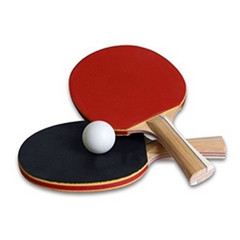              Stolnotenisový turnaj  neregistrovaných hráčov
22. ročník Tradičného novoročného stolnotenisového turnaja neregistrovaných hráčov o pohár starostky obce.Stolnotenisový klub Čataj usporiada dňa 5.  januára 2020 stolnotenisový turnaj neregistrovaných hráčov.Dňa 5. januára 2020 Vás Stolnotenisový klub Čataj pozýva aj na 22. ročník Tradičného novoročného stolnotenisového turnaja neregistrovaných hráčov o pohár starostky obce, ktorý sa odohrá v kultúrnom dome Čataj v dvoch kategóriách:1. kategória - žiaci do 15 rokov2. hlavá kategória - bez obmedzenia vekuProgram turnaja: 12:30 - 13 .30 prezentácia účastníkov                            13:30-13:45  vylosovanie                            13:45 začiatok turnajaŠtartovné je 6,- € (v cene je klobása a nealko nápoj). Počas turnaja bude otvorený bufet s bohatým občerstvením.